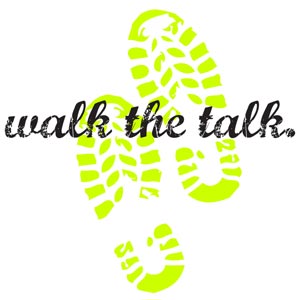 Walk ProgrammeDecember 2016 – February 2017Please aim to be at the assembly point for 10.15 am sharpWalk ProgrammeDecember 2016 – February 2017Please aim to be at the assembly point for 10.15 am sharpDateAssembly PointAssembly PointLeaderLeader5th DecemberPortballintraeSea Front Car ParkPortballintraeSea Front Car ParkSusan CampbellPhone: 20741632Susan CampbellPhone: 2074163212th DecemberColeraineJock Christie Car ParkColeraineJock Christie Car ParkRichard WallacePhone: 70354636Richard WallacePhone: 7035463619th DecemberLimavady Roe Valley ParkVisitors’ Centre Car ParkLimavady Roe Valley ParkVisitors’ Centre Car ParkReggie PattersonPhone: 70343976Reggie PattersonPhone: 7034397626th DecemberPortrush. Walk off the indulgence!West Strand Car ParkPortrush. Walk off the indulgence!West Strand Car ParkJane GribbonPhone: 07582 432020Jane GribbonPhone: 07582 4320202nd JanuaryPortstewartConvention Car ParkPortstewartConvention Car ParkMark ReaveyPhone: 07746 736953Mark ReaveyPhone: 07746 7369539thth JanuaryPortrushWest Strand Car ParkPortrushWest Strand Car ParkJim CavallerosPhone: 70822942Jim CavallerosPhone: 7082294216th JanuaryPortstewartConvention Car ParkPortstewartConvention Car ParkWilliam RosboroughPhone: 07885 157725William RosboroughPhone: 07885 15772523rd JanuaryCastlerockSea Front Car ParkCastlerockSea Front Car ParkMaureen McHenryPhone: 70321301Maureen McHenryPhone: 7032130130th JanuaryColeraineLodge Hotel Car ParkColeraineLodge Hotel Car ParkAnne ArchibaldPhone: 70351467Anne ArchibaldPhone: 703514676th FebruaryBallymoneyJoey Dunlop CentreBallymoneyJoey Dunlop CentreDavid ElliottPhone: 20741594David ElliottPhone: 2074159413th FebruaryPortstewartConvention Car ParkPortstewartConvention Car ParkRobin ArchibaldPhone: 07885 595466Robin ArchibaldPhone: 07885 59546620th FebruaryPortballintraeSea Front Car ParkPortballintraeSea Front Car ParkPhyllis LoganPhone: 70344806Phyllis LoganPhone: 7034480627th FebruaryAnnual Lunch Details to followLodge Hotel ColeraineAnnual Lunch Details to followLodge Hotel ColeraineMatsie Meneely 70823641Myrtle Mitchell  70823858Matsie Meneely 70823641Myrtle Mitchell  70823858